İSKENDERUN TEKNİK ÜNİVERSİTESİ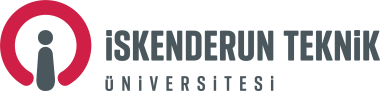 Sosyal Bilimler EnstitüsüKESİN KAYIT BİLDİRİM FORMU (TEZSİZ YL)         Enstitünüzün 2018-2019 Eğitim-Öğretim Yılı Güz/Bahar Yarıyılında ……………………….. …………………………………………………………………………………………………………… Anabilim dalında Tezsiz Yüksek Lisans programı öğrenimine başlamaya hak kazanmış bulunmaktayım.         Lisansüstü öğrenci alım ilanınızda belirtilen şartları taşıdığımı, istenilen belgelerde yanlış beyanda bulunmadığımı, aksinin tespiti halinde hiçbir hak iddia etmeyeceğimi ve başvurumun geçersiz olacağını ayrıca hakkımda yasal işlem başlatılabileceğini bildiğimi kabul ve taahhüt eder, kesin kaydımın yapılması hususunda;	Bilgilerinizi ve gereğini arz ederim.KAYIT İÇİN GEREKLİ EVRAKLAROnaylı Lisans Mezuniyet Belgesi, Onaylı Not Durum Belgesi (Transkript) Onaylı Nüfus Cüzdanı SuretiVesikalık Fotoğraf (4 Adet)Kesin Kayıt FormuErkek öğrenciler için Askerlik durum belgesi.	       Adres ve İletişim Bilgileri:                                                              Tarih:                   Tel. No:                                                             İmza                   Adres:                                                        Ad-Soyad                   E-Mail: